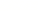 一、选择题（本大题共30个小题，每小题2分，共60分）合掌造是日本某地的一种木造建筑物，屋顶厚且陡，以便适应当地的地理环境。据此完成1-3小题。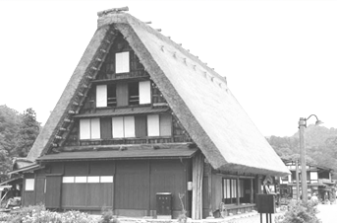 1．关于日本的叙述中，不正确的是（　）A．是个群岛国家                B．山地多，富士山是日本最高峰，关东平原是其最大的平原C．属季风气候，大陆性明显      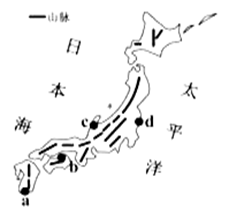 D．矿产资源贫乏，但工业十分发达2．下列四地中，合掌造最可能位于A．a地	B．b地    C．c地    D．d地3．图中岛国的工业集中分布在濑户内海和太平洋沿岸，是因为（  ）A．沿海地区矿产资源丰富    B．沿海地区石油资源丰富C．气候温暖湿润            D．可以利用便利廉价的海洋运输  近年来，三门峡黄河湿地生态环境明显改善，每年都有数以万计的白天鹅，从遥远的西伯利亚，经过长途迁徙来到此地（下图),吸引大批省内外游客前来观赏。据此完成4-6题。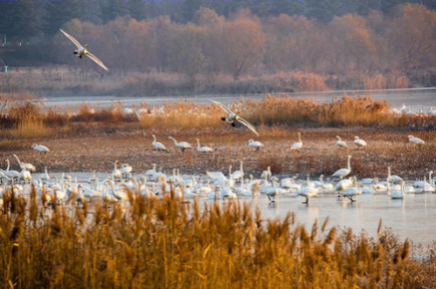 4．鸟类学家实时获取白天鹅迁徙路线的位置信息，主要利用的地理信息技术是（   ）A．RS	B．GPS	C．GIS	D．数字地球5．游客到三门峡黄河湿地观赏白天鹅，最主要的季节可能在（   ）A．春季	B．夏季	C．秋季	D．冬季6．游客在观鸟时，正确的做法是（   ）①保持安静、不大声喧哗 ②靠近鸟类，亲密互动③携带食物，积极投喂④关闭闪光灯、记录美景A．①②	B．③④	C．②③	D．①④我国是世界上荒漠化面积大、分布广、危害严重的国家之一，在图中A、B、C地区都存在不同程度的荒漠化。据此完成7-8小题。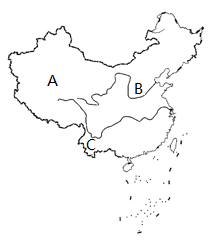 7．C地区的荒漠化主要类型属于A．沙漠化          B．石漠化C．盐渍化          D．三种类型都有8．下列属于由于不合理灌溉而形成的环境问题的是A．荒漠化       B．水土流失    C．次生盐渍化      D．石质荒漠化热带雨林是地球上功能最强大的生态系统，也是生产力最高的生物群落，但同时也是一个非常脆弱的生态系统。据此完成9-11小题。9．热带雨林生态功能强大的表现是（   ）①维护地球上的碳氧平衡②是世界生物基因宝库③提供大量的优质硬木④维持全球的水循环和水平衡A．①③	B．②③	C．③④	D．①②④10．雨林群落生产力高的表现是（   ）①光合作用强②生物循环旺盛③生物残体分解快④生物生长迅速A．①②③	B．①③④	C．①②④	D．②③④11．雨林中养分储量最大的是（   ）A．水域	B．土壤	C．枯枝落叶	D．生物体西部地区可开发的水能资源占全国的72%，已探明的煤炭储量占全国的39%，我国西电东送工程已全面启动，目前已基本形成三大通道，下图为“山西省某地区煤炭资源综合利用示意图”。读图，完成12-13小题。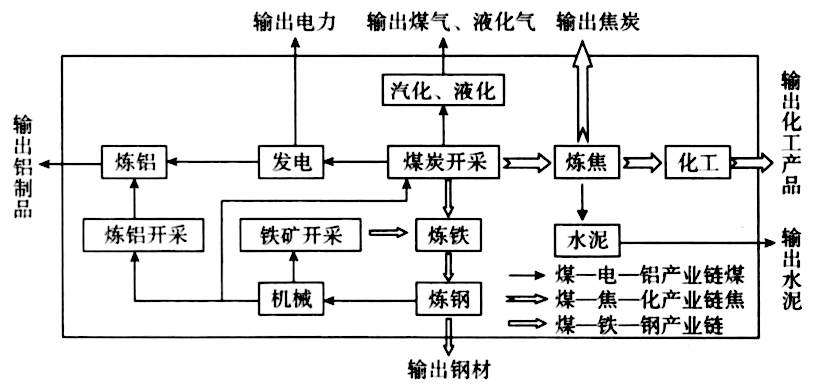 12．山西省煤炭资源综合利用的明显成效是（   ）A．改善了当地环境质量 B．提高能源的附加价值C．缓解了水资源不足的压力	D．促进第三产业合理发展13．山西省利用煤炭发电的目的不包括（   ）A．减轻铁路运输压力	B．改善能源工业结构C．增加经济产值	D．减轻山西省的环境污染2020年6月29日，位于川滇交界处金沙江干热河谷的乌东德水电站（其大坝为混凝土双曲拱坝，最大坝高270米，底厚51米，厚高比仅为0.19，是世界上最薄的特高拱坝），首批机组投产发电。左图为"金沙江下游段水能资源开发图"、右图为"乌东德水电站的景观图"。读图回答14-16小题。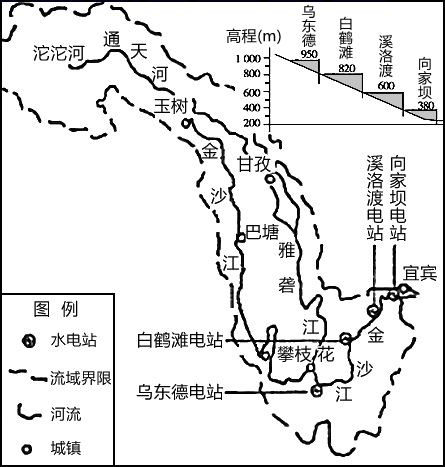 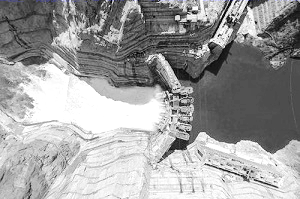 14．下列有关乌东德水电站叙述正确的是（   ）A．双曲拱坝选址主要取决于山高谷深，构造复杂B．坝体建得高而薄的主要目的是稳固坝体，减少工程量C．在11月份进行大江截流，其原因是正值农闲，劳动力充足D．大坝修建后，库区水质逐渐变差，昼夜温差变小15．长江上游建造乌东德、白鹤滩、溪洛渡和向家坝4座大型水坝的主要目的是（   ）A．防洪	B．发电      C．航运	D．灌溉16．金沙江的梯级开发（   ）A．扩大中下游地区的湿地面积	B．带动了沿线地区的经济发展C．保证了南水北调西线的水质	D．改善下游地区的生态环境2020年6月9日，习近平总书记来到贺兰山下，视察了位于宁夏平原的稻渔空间乡村生态观光园，了解当地特色农业的情况。读下左图贺兰山示意图和下右图稻渔空间景观图，完成17-19小题。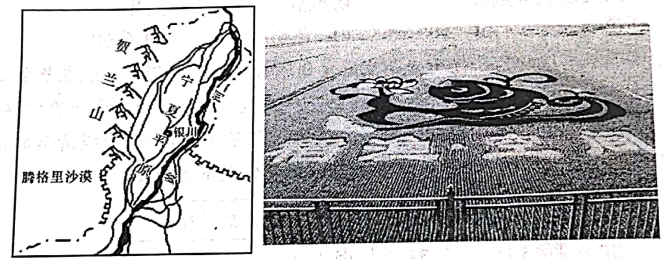 17．贺兰山是我国重要的地理分界线，它是（   ）A．地势第二、第三级阶梯分界线	B．干旱区和半干旱区的分界线C．400毫米等降水量线经过	D．黄土高原和青藏高原的分界线18．此地发展稻渔空间，所需水源主要来自（   ）A．高山冰雪融水	B．河流水	C．地下水	D．大气降水19．该地区不合理发展农业最容易造成的环境问题是（   ）A．次生盐碱化	B．水土流失	C．生物多样性减少	D．石漠化  广东产业高成本时代的到来，严重削弱了其产业竞争力和经济持续发展的能力。原有的发展模式已走到了尽头，如何应对高成本时代的挑战，转变产业发展模式，成为广东新发展路上急待解决的问题。据此完成20-21小题。20．下列各项中，预示着广东进入21世纪后产业高成本时代到来的有（   ）①土地、能源、水资源和原料供应日趋紧张②劳动力成本增加，就业困难，失业率上升③防治环境污染的投入不断增加④人民币对外币的汇率被迫下降A．①②	B．②④	C．①③	D．②③21．（易错题）应对高成本时代的到来，寻找新的经济增长点。下列各项措施中合理的有（   ）①调整优化经济结构，控制工业的规模②构建以政府为主体、产学研分工合作的创新体系③加快区域协调发展步伐，提升区域合作水平④加快“绿色广东”建设，构建资源节约型、环境友好型社会A．②④	B．③④	C．①③	D．①④  读“我国能源调运”图，回答下列小题。22．图中①、②、③三条运输路线输送的主要能源分别为（   ）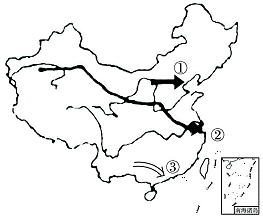 A．煤炭、天然气、水电	B．石油、天然气、煤炭C．天然气、石油、水电	D．煤炭、石油、天然气23．“西气东输”管道线路的走向所考虑的主要经济因素是（   ）A．地形类型	B．人口分布	C．城市分布	D．交通线路24．“西气东输”对西部地区和东部地区发展的主要意义是（   ）①有利于西部地区能源开发及相关工业的发展②有利于改变能源结构，保护生态环境③不利于西部农业的发展，降低土壤肥力④减轻东部能源压力，调整能源消费结构⑤“西气东输"主干管线沿线酸雨会增多⑥“西气东输"主干管线沿线相关产业拉动，经济优势进一步发展A．①②③④	B．③④⑤⑥	C．①③⑤⑥	D．①②④⑥目前外资企业在我国的布局呈现出“一出一进”特点。一部分企业从我国沿海迁往南亚、东南亚国家，另一部分企业正加速向我国转移。完成25-26小题。25．最有可能迁出的企业是（   ）A．服装生产	B．汽车制造	C．机器人制造	D．精细化工26．外资企业加速向我国转移，主要是因为我国（   ）①劳动力成本上升  ②生产技术水平提高  ③环境压力增大  ④市场规模效应增大A．①③	B．②③	C．②④	D．①④读下列四幅景观图，完成27-28小题。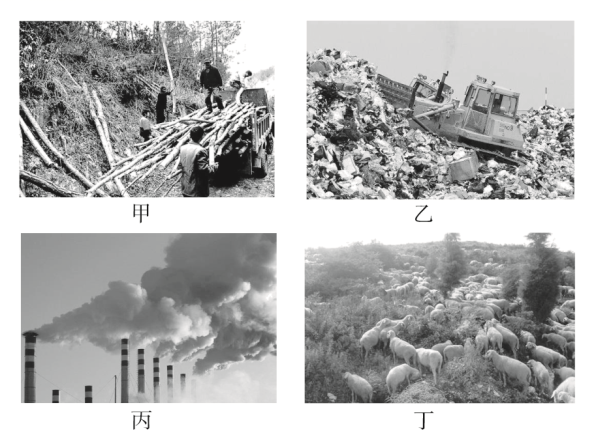 27．图片中反映的环境问题属于“人类排放废弃物和有害物质超过环境的自净能力”的是（   ）A．甲和乙	B．乙和丙C．丙和丁           D．甲和丙28．产生图示环境问题的根本原因是（   ）A．人口增长过快     B．经济发展水平高C．生态环境脆弱     D．经济发展水平低29．对固体废弃物进行分类收集的意义有（   ）①改善城市环境　②抑制臭氧消耗　③节约自然资源　④增加耕地面积A．①②	B．①③	C．③④	D．②④30．近年来，国家积极推行“两个替代”能源战略，即“清洁替代”和“电能替代”，提倡“以电代煤、电从远方来、来的是清洁电”。据此完成“两个替代”能源战略对我国京津冀地区的意义包括（   ）①减少能源消耗②减轻冬季雾霾污染③减轻铁路运输压力④减轻城市交通拥堵A．①②	B．②③	C．③④	D．②④一、选择题（本大题共4个小题，共40分）31．阅读图文材料，回答下列问题。古尔班通古特沙漠位于天山北侧，面积4.88万km2，海拔300～600m，是中国第二大沙漠。下图示意古尔班通古特沙漠局部及边缘绿洲分布状况。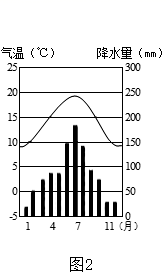 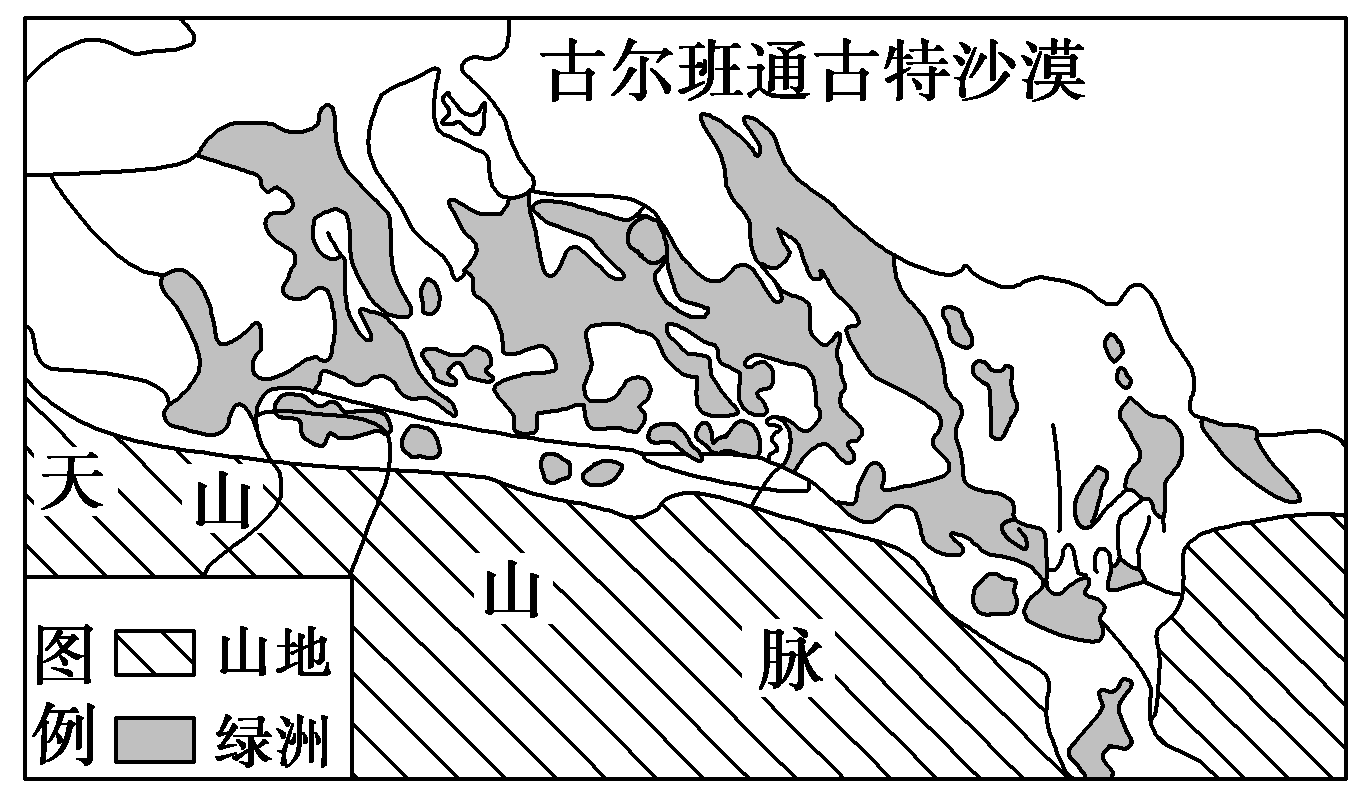 （1）简述古尔班通古特沙漠形成的自然原因。(4分)（2）分析古尔班通古特沙漠边缘地区沙漠扩大的人为原因。（3分）（3）简述古尔班通古特沙漠的扩张对当地经济发展的危害，并简述其防治措施。（6分）32．阅读下列材料，回答问题。材料一：2020年12月30日，世界上首个专门为输送太阳能、风能等清洁能源而建设的特高压工程：±800千伏青海－河南特高压直流输电工程（以下简称“青豫直流工程”），历时十个月，全面竣工投运。该工程起于青海省龙羊峡水库北侧的共和县，终点位于河南省上蔡县蔡沟镇，途经青海、甘肃、陕西、河南4省，跨越青藏高原、黄土高原、秦岭和华北平原等地形区，全长1563公里，总投资226亿元。作为我国“西电东送”的标志性工程，该工程额定输送功率800万千瓦，年输送清洁电能400亿千瓦时，约占河南省年用电量的12%。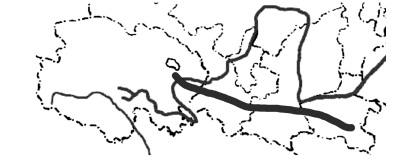 材料二：“青豫直流工程”路线图（1）请从地形和气候角度简述该工程施工的不利自然条件。（4分）（2）请分析青海省太阳能和风能资源丰富的原因。（4分）（3）请从能源和环境角度分析该工程建成后对河南省的有利影响。（4分）33．阅读材料，完成下列问题。材料一  中国某区域略图（图1）和昆明的气温曲线和降水柱状图（图2）。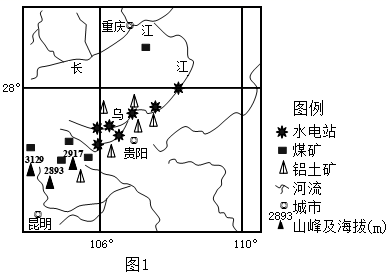 材料二 云贵高原海拔大多在1500米以上，境内喀斯特地貌广布，地表崎岖不平。贵州省位于云贵高原东部，探明的铝土矿资源总量已达10亿吨，2017年贵州的“煤-电-铝-机械”工程年产值达200多亿元。（1）描述昆明的气温特点，并分析其形成原因。（3分）（2）从自然环境角度，评价贵州发展炼铝工业的区位条件。（4分）（3）概述贵州发展“煤-电-铝-机械”工程的有利影响。（3分）34．读材料，西安市旅游景点分布简图回答问题。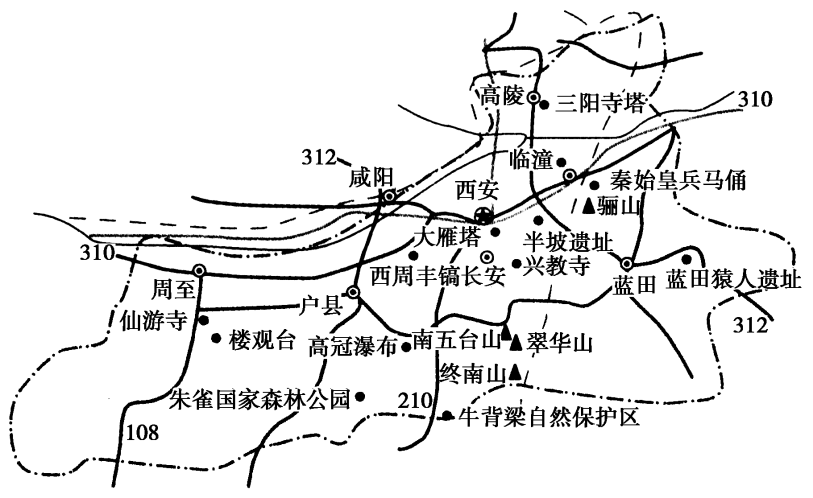 西安是我国著名的旅游城市，结合材料分析其旅游资源开发的优势条件。（5分）